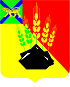                                                      ДУМАМИХАЙЛОВСКОГО МУНИЦИПАЛЬНОГО РАЙОНА  Р Е Ш Е Н И Е  с. Михайловка30.05.2023 г.										№ 339Об утверждении «Порядка размещения сведений о доходах, расходах, об имуществе и обязательствах имущественного характера лиц, замещающих муниципальные должности на постоянной основе и должности муниципальной службы в органах местного самоуправления Михайловского муниципального района и членов их семей на официальных сайтах и предоставления этих сведений средствам массовой информации для опубликования»            В соответствии с Федеральным законом от 06.10.2003 № 131-ФЗ «Об общих принципах организации местного самоуправления в Российской Федерации»,  Федеральным законом от 02.03.2007 № 25-ФЗ «О муниципальной службе в Российской Федерации»,   Федеральным законом от 25.12.2008 № 273-ФЗ «О противодействии коррупции», Федеральным законом от 03.12.2012 № 230-ФЗ «О контроле за соответствием расходов лиц, замещающих государственные должности, и иных лиц их доходам», Указом Президента Российской Федерации от 08.07.2013 № 613 «Вопросы противодействия коррупции», Законом Приморского края от 25.05.2017 № 122-КЗ «О порядке исполнения гражданами, претендующими на замещение должности главы местной администрации по контракту, муниципальной должности, лицами, замещающими указанные должности, предусмотренных законодательством о противодействии коррупции отдельных обязанностей, запретов и ограничений, проверки их соблюдения», на основании письма министерства государственно-правового управления Приморского края от 18.04.2023 № 28-эз,  руководствуясь Уставом Михайловского муниципального района, Дума Михайловского муниципального района РЕШИЛА:Утвердить порядок размещения сведений о доходах, расходах, об имуществе и обязательствах имущественного характера лиц, замещающих муниципальные должности на постоянной основе и должности муниципальной службы в органах местного самоуправления Михайловского муниципального района и членов их семей на официальных сайтах и предоставления этих сведений средствам массовой информации для опубликования (прилагается).    2. Признать утратившим силу решение Думы Михайловского муниципального района от 01.03.2023 № 305-нпа «Об утверждении порядка размещения сведений о доходах, расходах, об имуществе и обязательствах имущественного характера лиц, замещающих муниципальные должности на постоянной основе и должности муниципальной службы в органах местного самоуправления Михайловского муниципального района и членов их семей на официальных сайтах и предоставления этих сведений средствам массовой информации для опубликования».   3.   Настоящее решение направить главе района для подписания и официального опубликования.Председатель Думы Михайловскогомуниципального района                                                                 Н.Н. Мельничук